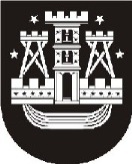 KLAIPĖDOS MIESTO SAVIVALDYBĖS TARYBASPRENDIMASDĖL KLAIPĖDOS MIESTO SAVIVALDYBĖS TARYBOS . GRUODŽIO 20 D. SPRENDIMO NR. T2-435 „DĖL KLAIPĖDOS MIESTO PEDAGOGŲ ŠVIETIMO IR KULTŪROS CENTRO, KLAIPĖDOS PEDAGOGINĖS PSICHOLOGINĖS TARNYBOS IR KLAIPĖDOS REGOS UGDYMO CENTRO DARBUOTOJŲ PAREIGYBIŲ SKAIČIAUS NUSTATYMO NORMATYVŲ PATVIRTINIMO“ 1 PUNKTO PRIPAŽINIMO NETEKUSIU GALIOS 2012 m. birželio 28 d. Nr.  T2-169KlaipėdaVadovaudamasi Lietuvos Respublikos vietos savivaldos įstatymo (Žin., 1994, Nr. 55-1049; 2011, Nr. 52-2504) 18 straipsnio 1 dalimi, Klaipėdos miesto savivaldybės taryba  nusprendžia:1. Pripažinti netekusiu galios Klaipėdos miesto savivaldybės tarybos . gruodžio 20 d. sprendimo Nr. T2-435 „Dėl Klaipėdos miesto pedagogų švietimo ir kultūros centro, Klaipėdos pedagoginės psichologinės tarnybos ir Klaipėdos regos ugdymo centro darbuotojų pareigybių skaičiaus nustatymo normatyvų patvirtinimo“ 1 punktą.2. Skelbti apie šį sprendimą vietinėje spaudoje ir visą sprendimo tekstą – Klaipėdos miesto savivaldybės interneto tinklalapyje.Šis sprendimas gali būti skundžiamas Lietuvos Respublikos administracinių bylų teisenos įstatymo nustatyta tvarka Klaipėdos apygardos administraciniam teismui.Savivaldybės meras Vytautas Grubliauskas